CIVIC & COMMUNITY AWARDS COMMITTEE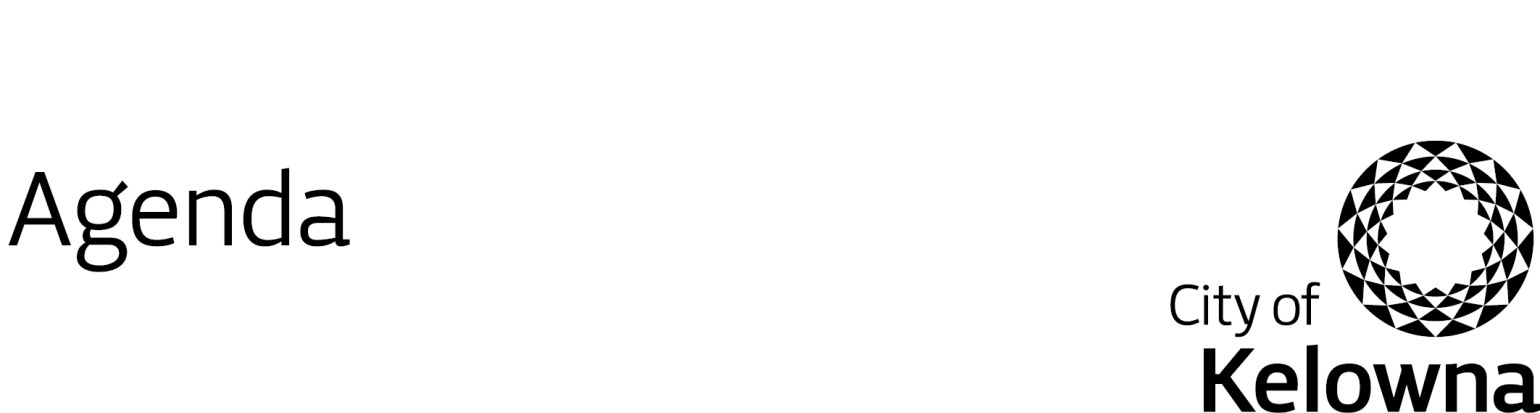 October 28, 201512:00 to 1:00 p.m.Gala Board Room  – Parkinson Recreation Centre1.	Call to Order2.	Adoption of Meeting Minutes	May 22, 2015 – wrap up meeting3.	New Business3.1	Appoint Committee Chair / Vice Chair3.2	Appoint new Nominating Committee Chair 3.3	Terms of Reference – Louise Roberts3.4	New Award Category Proposal from United Way - Amber3.4	Audio Visual – New contract needed, proposed changes - Amber4.	Old Business4.1	Sponsorship for this year - Amber4.2	Time line and Key dates – working back from Awards night set for April. 27, 2016- Proposed Mayor’s Reception date - Saturday April 16, 2016 (National Volunteer Week)4.3	Sub -Committee Reports – Nominating / Sports / ARTSCO / Selection5.	Next Meeting Date	February 17, 2016 – Reviewing Nominations6.	Termination of Meeting